UCL Student and Registry Services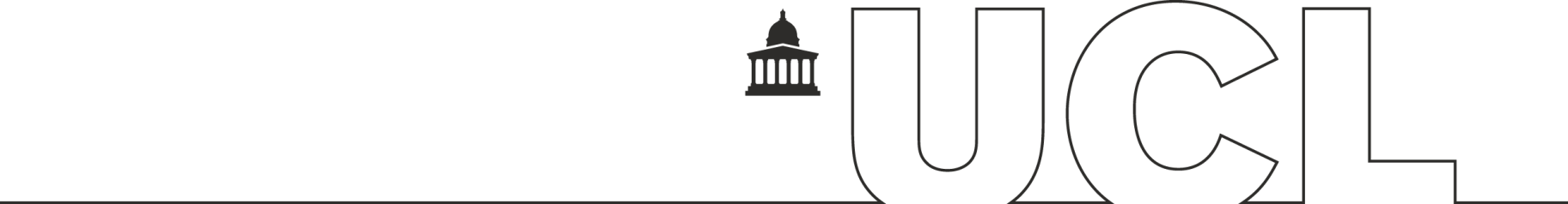 UCL, Gower Street London WC1E 6BTresearchdegrees@ucl.ac.uk Guidance is available from the Interrupting or Withdrawing from your Studies website.If you are an international student with a Tier 4 visa, you may be required to leave the UK for the duration of your interruption. For queries regarding your Tier 4 visa, please contact the UCL Visa Compliance team.Interrupting can affect your funding. Please ensure you read the Funding Information for Interrupting and Withdrawing Students.INTERRUPTION REQUESTFor completion by the studentINTERRUPTION REQUESTFor completion by the studentINTERRUPTION REQUESTFor completion by the studentINTERRUPTION REQUESTFor completion by the studentINTERRUPTION REQUESTFor completion by the studentINTERRUPTION REQUESTFor completion by the studentINTERRUPTION REQUESTFor completion by the studentINTERRUPTION REQUESTFor completion by the studentINTERRUPTION REQUESTFor completion by the studentSurname:Student Number:Student Number:Student Number:First Names:Programme:Year of Study:Year of Study:Year of Study:Department:Faculty:Faculty:Faculty:On what date would you like the interruption to start?On what date would you like the interruption to start?On what date would you like the interruption to start?On what date would you like the interruption to start?On what date would you like the interruption to start?On what date would you like the interruption to start?On what date would you like the interruption to start?On what date would you like the interruption to start?On what date will you to return to study?On what date will you to return to study?On what date will you to return to study?On what date will you to return to study?On what date will you to return to study?On what date will you to return to study?On what date will you to return to study?On what date will you to return to study?Reason for Interruption - please tick:Reason for Interruption - please tick:Reason for Interruption - please tick:Reason for Interruption - please tick:Reason for Interruption - please tick:Reason for Interruption - please tick:Reason for Interruption - please tick:Reason for Interruption - please tick:Reason for Interruption - please tick:  Academic reasons  Academic reasons  Academic reasons  Academic reasons  Academic reasons  Academic reasons  Medical  Medical  Medical  Maternity/ paternity/ parental/ adoption leave  Maternity/ paternity/ parental/ adoption leave  Maternity/ paternity/ parental/ adoption leave  Maternity/ paternity/ parental/ adoption leave  Maternity/ paternity/ parental/ adoption leave  Maternity/ paternity/ parental/ adoption leave  Personal/caring responsibilities  Personal/caring responsibilities  Personal/caring responsibilities  Financial difficulties  Financial difficulties  Financial difficulties  Financial difficulties  Financial difficulties  Financial difficulties  Job commitments/internship  Job commitments/internship  Job commitments/internship  Other - please specify:  Other - please specify:  Other - please specify:Have you interrupted your studies before?Have you interrupted your studies before?Have you interrupted your studies before?Have you interrupted your studies before?Have you interrupted your studies before?Have you interrupted your studies before?Have you interrupted your studies before?Have you interrupted your studies before?Have you interrupted your studies before?  No   No   Yes (if yes, please provide details in your Supporting Statement below)  Yes (if yes, please provide details in your Supporting Statement below)  Yes (if yes, please provide details in your Supporting Statement below)  Yes (if yes, please provide details in your Supporting Statement below)  Yes (if yes, please provide details in your Supporting Statement below)  Yes (if yes, please provide details in your Supporting Statement below)  Yes (if yes, please provide details in your Supporting Statement below)Dates of previous interruption: Dates of previous interruption: Dates of previous interruption: Dates of previous interruption: From: From: From: To: To: Supporting Statement:Please explain why you wish to interrupt your studies:Supporting Statement:Please explain why you wish to interrupt your studies:Supporting Statement:Please explain why you wish to interrupt your studies:Supporting Statement:Please explain why you wish to interrupt your studies:Students holding a Tier 4 visa:Students holding a Tier 4 visa:Students holding a Tier 4 visa:Students holding a Tier 4 visa:  My interruption will last for less than 60 days and I wish to apply for authorised absence  My interruption will last for less than 60 days and I wish to apply for authorised absence  My interruption will last for less than 60 days and I wish to apply for authorised absence  My interruption will last for less than 60 days and I wish to apply for authorised absence  My interruption will last for more than 60 days.  I understand that if I hold a Tier 4 visa my interruption will be reported to the UKVI.  My interruption will last for more than 60 days.  I understand that if I hold a Tier 4 visa my interruption will be reported to the UKVI.  My interruption will last for more than 60 days.  I understand that if I hold a Tier 4 visa my interruption will be reported to the UKVI.  My interruption will last for more than 60 days.  I understand that if I hold a Tier 4 visa my interruption will be reported to the UKVI.Student Declaration:I confirm that the information I have given is correct to the best of my knowledge and that I understand the implications of interrupting from my current programme, in accordance with UCL’s guidance notes. Student Declaration:I confirm that the information I have given is correct to the best of my knowledge and that I understand the implications of interrupting from my current programme, in accordance with UCL’s guidance notes. Student Declaration:I confirm that the information I have given is correct to the best of my knowledge and that I understand the implications of interrupting from my current programme, in accordance with UCL’s guidance notes. Student Declaration:I confirm that the information I have given is correct to the best of my knowledge and that I understand the implications of interrupting from my current programme, in accordance with UCL’s guidance notes. Student Signature:Date:Departmental SUPPORTING STATEMENTDepartmental SUPPORTING STATEMENTDepartmental SUPPORTING STATEMENTDepartmental SUPPORTING STATEMENTDepartmental SUPPORTING STATEMENTDepartmental recommendation:Departmental recommendation:Departmental recommendation:Departmental recommendation:Departmental recommendation: Supported: recommend to Research Degrees for formal consideration Supported: recommend to Research Degrees for formal consideration Supported: recommend to Research Degrees for formal consideration Supported: recommend to Research Degrees for formal consideration Supported: recommend to Research Degrees for formal consideration Not supported: respond to student Not supported: respond to student Not supported: respond to student Not supported: respond to student Not supported: respond to studentIf supported, does the student require a Return to Study Welfare Review with Student Support and Wellbeing before they return to UCL?If supported, does the student require a Return to Study Welfare Review with Student Support and Wellbeing before they return to UCL?If supported, does the student require a Return to Study Welfare Review with Student Support and Wellbeing before they return to UCL?If supported, does the student require a Return to Study Welfare Review with Student Support and Wellbeing before they return to UCL?If supported, does the student require a Return to Study Welfare Review with Student Support and Wellbeing before they return to UCL? Yes Yes No No NoIf the student is funded by a Research Council UK or other funding body, I confirm I have notified the absence to the DTP/DTC Manager or other departmental contact or the Research Studentship Unit staff in Research ServicesIf the student is funded by a Research Council UK or other funding body, I confirm I have notified the absence to the DTP/DTC Manager or other departmental contact or the Research Studentship Unit staff in Research ServicesIf the student is funded by a Research Council UK or other funding body, I confirm I have notified the absence to the DTP/DTC Manager or other departmental contact or the Research Studentship Unit staff in Research ServicesIf the student is funded by a Research Council UK or other funding body, I confirm I have notified the absence to the DTP/DTC Manager or other departmental contact or the Research Studentship Unit staff in Research ServicesIf the student is funded by a Research Council UK or other funding body, I confirm I have notified the absence to the DTP/DTC Manager or other departmental contact or the Research Studentship Unit staff in Research Services Yes Yes Yes Yes YesIf the student is funded by a Student Finance England Doctoral Loan, I confirm I have notified the relevant Faculty Office of the student’s last date of attendance and the reason for the interruption.  This is so that a Change of Circumstances notification is sent to the Student Loans Company.If the student is funded by a Student Finance England Doctoral Loan, I confirm I have notified the relevant Faculty Office of the student’s last date of attendance and the reason for the interruption.  This is so that a Change of Circumstances notification is sent to the Student Loans Company.If the student is funded by a Student Finance England Doctoral Loan, I confirm I have notified the relevant Faculty Office of the student’s last date of attendance and the reason for the interruption.  This is so that a Change of Circumstances notification is sent to the Student Loans Company.If the student is funded by a Student Finance England Doctoral Loan, I confirm I have notified the relevant Faculty Office of the student’s last date of attendance and the reason for the interruption.  This is so that a Change of Circumstances notification is sent to the Student Loans Company.If the student is funded by a Student Finance England Doctoral Loan, I confirm I have notified the relevant Faculty Office of the student’s last date of attendance and the reason for the interruption.  This is so that a Change of Circumstances notification is sent to the Student Loans Company. Yes Yes Yes Yes YesIf the student holds a Tier 4 visa, should this be considered a period of 60 days authorised absence? If the student holds a Tier 4 visa, should this be considered a period of 60 days authorised absence? If the student holds a Tier 4 visa, should this be considered a period of 60 days authorised absence? If the student holds a Tier 4 visa, should this be considered a period of 60 days authorised absence? If the student holds a Tier 4 visa, should this be considered a period of 60 days authorised absence?  Yes Yes No No NoDepartmental comments:Departmental comments:Departmental comments:Departmental comments:Departmental comments:Return to study planning:  we recommend that you meet the student to plan their return to research.   Return to study planning:  we recommend that you meet the student to plan their return to research.   Return to study planning:  we recommend that you meet the student to plan their return to research.   Return to study planning:  we recommend that you meet the student to plan their return to research.   Return to study planning:  we recommend that you meet the student to plan their return to research.   Print name (Supervisor):Signature:DatePrint name (Departmental Graduate Tutor or Research Administrator):Signature:DateCENTRAL Approval BY ACADEMIC SERVICES (ReseARCH Degrees)CENTRAL Approval BY ACADEMIC SERVICES (ReseARCH Degrees)CENTRAL Approval BY ACADEMIC SERVICES (ReseARCH Degrees)CENTRAL Approval BY ACADEMIC SERVICES (ReseARCH Degrees)CENTRAL Approval BY ACADEMIC SERVICES (ReseARCH Degrees)Central decision:Central decision:Central decision:Central decision:Central decision: Approved Approved Approved Approved Approved Approved subject to the conditions set out below Approved subject to the conditions set out below Approved subject to the conditions set out below Approved subject to the conditions set out below Approved subject to the conditions set out below Refer to Chair of Research Degrees Committee Refer to Chair of Research Degrees Committee Refer to Chair of Research Degrees Committee Refer to Chair of Research Degrees Committee Refer to Chair of Research Degrees CommitteeDoes the student require a Return to Study Welfare Review with Student Support and Wellbeing before they return to UCL?Does the student require a Return to Study Welfare Review with Student Support and Wellbeing before they return to UCL?Does the student require a Return to Study Welfare Review with Student Support and Wellbeing before they return to UCL?Does the student require a Return to Study Welfare Review with Student Support and Wellbeing before they return to UCL?Does the student require a Return to Study Welfare Review with Student Support and Wellbeing before they return to UCL? Yes Yes No No NoCentral comments:Central comments:Central comments:Central comments:Central comments:Print Name (Research Degrees):Signature:DateCENTRAL Approval BY Chair, Research Degrees Committee  CENTRAL Approval BY Chair, Research Degrees Committee  CENTRAL Approval BY Chair, Research Degrees Committee  CENTRAL Approval BY Chair, Research Degrees Committee  Central decision:Central decision:Central decision:Central decision: Approved Approved Approved Approved Approved subject to the conditions set out below Approved subject to the conditions set out below Approved subject to the conditions set out below Approved subject to the conditions set out below Not approved Not approved Not approved Not approvedCentral comments:Central comments:Central comments:Central comments:Signature:DateChair, Research Degrees CommitteeChair, Research Degrees CommitteeChair, Research Degrees CommitteeChair, Research Degrees Committee